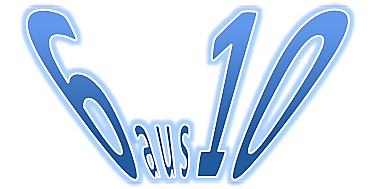 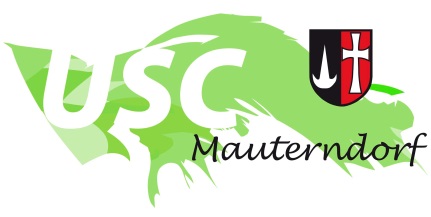 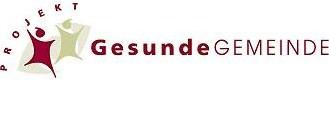 Ergebnis: Schi Alpin – Riesentorlauf 	Lisa Stocker	24,32	Bernhard Stocker	24,50	Nico Schoklitsch	24,69	Christian Gell	24,91	Wolfgang Prause	24,98	Victoria Gell	27,13	Veronika Gell	27,24	Daniela Schoklitsch	27,32	David Lankmayr	27,34	Monika Klammer	30,39	Gerhard Pfeifer	30,64	Christian Kremser	32,80